Train the TrainerTraining, Delivery & Evaluation QQI Level 6 (Part 1) 6N3326Leading toQQI Special Purpose Award in Training & Development 6S3372CHOOSE LECI FOR YOUR TRAINING QUALIFICATIONYou will learn to be a skilled trainer with the ability to design and deliver training sessions that captures your learner’s imagination from the outset.A skilled trainer uses a range of techniques to ensure that their audience is fully engaged always, irrespective of whether they are delivering a theory or practical demonstration session.This highly interactive course will ensure that you have the skills, knowledge and techniques that are essential if you are to succeed in a training environment.With emphasis on the Adult Education model LECI provides fully supported and highly interactive training where we aim to achieve the best quality training for our learners.This course is certified at QQI Level 6 – Nationally recognised training qualificationIncludes:Upon successful completion of Part 1 of the 2 Part Course leading to a Special Purpose Award in Training & Development 6S3372 participants will:Achieve a level 6 QQI Training, Delivery & Evaluation award Be eligible to progress to complete Part 2 of the course leading to a QQI Special purpose award in Training & DevelopmentBenefits of Attending the Course An opportunity to progress to Part 2, Training Needs Identification & Design Award 6N3325 QQI Level 6 and achieve a Special Purpose award in Training & Development 6S3372 Achieve a recognised QQI Level 6 Award, Training Delivery & EvaluationAn ability to deliver training to learners based on the training methodology and structure demonstrated by course tutor during the courseUnderstanding of a range of teaching models and techniquesPowerful communication techniquesAn understanding of the theories underlying the delivery and evaluation of training interventions.Course delivered by Jennie Cruise highly skilled trainer with over twenty years’ experience in Adult Education.Course ContentOutline the concepts and theories underlying the delivery and evaluation of training interventionsExplore the elements which impact on the effectiveness of a training session to include, the learning environment, the trainer, learning methodologies and the group dynamics of participantsDemonstrate an awareness of a range of issues to include equality, diversity, and disability in the context of current legislation about training provisionAppraise a range of evaluation models, approaches, tools, and techniques used in the evaluation and monitoring of a training and development interventionDeliver appropriate training content and materials using a range of training aidsFormulate appropriate evaluation tools, techniques, and approaches for a training session to determine whether training needs were met, and objectives fulfilledProvide constructive feedback to participants in relation to training interventionApply a comprehensive range of specialised training delivery and evaluation skills in the delivery of an appropriate training interventionDevise a training evaluation process to include the identification of key stakeholders, feedback from the trainee, challenges within the process and the conduct or methodology of the evaluationSelect from a range of evaluation tools, techniques, and approaches for a training session to determine whether training needs were met, and objectives fulfilledReport on a training and development evaluation to include the identification of areas of success and of improvement opportunities.Registration Form – Part 1QQI Level 6 Train the Trainer  Training, Delivery & EvaluationNAME ______________________________________________________________________________ADDRESS ____________________________________________________________________________________________________________________________________________________________EMAIL __________________ 	TELEPHONE MOBILE: ______________ 	BUSINESS: ______________CURRENT EMPLOYMENT DETAILS: _________________________________________________________HOW DID YOU HEAR ABOUT COURSE? _________________________________________________________PLEASE ADVISE OF ANY SPECIAL NEEDS REQUIRED TO FACILITATE ATTENDING THE COURSE.Training Delivery & Evaluation 6N3326Venue: TBCCourse: TBCPayment Options (Please tick one)Full Payment of €590 on Registration  orDeposit of €100 on Registration, the balance paid in two parts: €245First instalment four weeks before the course commences Second instalment two weeks before the course commences Payment may be made online by Bank Transfer: Bank AIB, Cornelscourt, Co Dublin. IBAN: IE76 AIBK 9333 9232 8680 42 . NNNB Please give details of your name on the electronic transfer when making the transfer.Signature ____________________________________________________________Contact: E: info.leci.ie W: www.leci.ie Mob 00 353 86-2404107Life & Executive Coaching InstituteBehan House10 Lower Mount St.
D02HT71                                 Jennifer Cruise                         Life Coach, Mentor & Trainer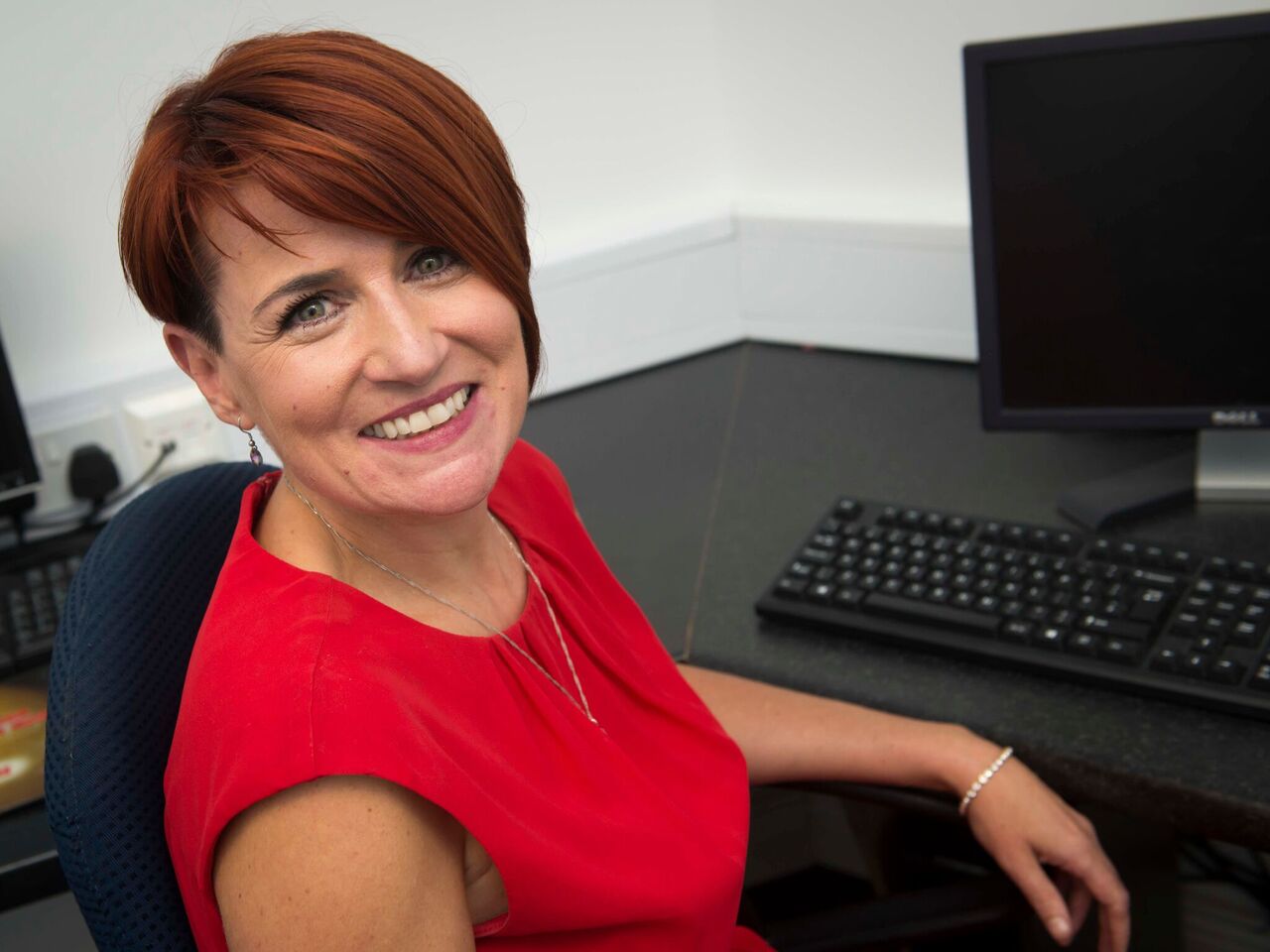                          Phone 00 353 86 1909896              Email: contactme@jenniecruise.ie                           Website: www.jenniecruise.ieCourse DetailsThis is an Online Course using ZoomAssessment Venue: TBCCourses times: 9:30 am to 4.30pmDates:  5-day Course Dates TBCexperience in Delivering Training programmes Jennie is an accredited coach and trainer with over 20 years’ experience delivering training courses. Jennie has been working in personal & professional development for over 20 years. Having worked with groups and individuals for many years she recognised a need for further support and went on to train as a Life Coach and Mentor. Since qualifying, she has worked with individuals, groups, and organisations providing coaching, mentoring and specialised training. She also delivers certified Life Coach training and continues to work in collaboration with other coaches. Her work as a motivational speaker allows her to address wider audiences with the material she has designed on 'Resilience & Well-being' and many other topics she is passionate and experienced in. 
List OF ORGANISATIONS to whom jennie has delivered executive coaching, MENTORING AND training programmes 2016 – Ongoing:  Provides Mentoring and Coaching Services to Citizens Information staff. 2017 – Ongoing: Provides training in change management, Resilience & Wellbeing to the management and frontline staff of the Department of Social protection. 2016 – Ongoing: Key note speaker at the INTREO – Jobs Expo in Dublin Castle and the Annual Conference in All Hallows, Dublin. 2015 - 2018:  Provided Life & Executive Coach training for FRESHSTART Coaching, Belfast 2015 – 2018:  Designed and Delivered Coach Training Programmes. Programmes include QQI Level 6 awards in Coaching and Train the TrainerIndividual Facilitation Style Jennie’s style is very much in line with the ethos of Adult Education. Her vast experience working in Adult Education has given her a great ability to work with people on every level. Her approach is one of guidance and support, encouraging the learner to reach their maximum potential. Jennie is a passionate enthusiastic Facilitator who gets fantastic feedback from the individuals and organisations she works with. THOUGHT
LEADERSHIP Philosophy Jennie is a qualified STEPS to Success facilitator with the Pacific Institute Ireland. Her training in cognitive psychology adds to the vast knowledge she has in the area of learning and development. QUALIFICATIONS & MEMBerSHIPS OF PROFESSIONAL BODIESBA (Hons) Degree Community Studies NUIMLife & Executive CoachAdvanced Diploma in Life & Executive Coaching & Mentoring 